Алкины: гомологический ряд, номенклатура и изомерия.1. Выберите верное определение понятия: «Алкины – это…а) углеводороды, которые содержат в составе молекул одну С – С связь;б) углеводороды, которые содержат в составе молекул одну С ≡ С связь;в) углеводороды, которые содержат в составе молекул одну С = С связь;г) углеводороды, которые содержат в составе молекул две С – С связи;д) углеводороды, которые содержат в составе молекул две С ≡ С связи;е) углеводороды, которые содержат в составе молекул две С = С связь.2. Выберите верное утверждение:а) алкины – непредельные (ненасыщенные) углеводороды;б) общая формула алкинов СnН2n;в) название алкинов образуется с заменой суффикса -ан- на суффикс -ин-;г) атомы углерода у алкинов нумеруют с того конца, где дальше тройная связь;д) геометрическая изомерия в случае алкинов невозможна;е) для алкинов характерна только структурная изомерия.3. Выберите возможные виды изомерии для алкинов:а) углеродного скелета;            г) оптическая;б) цис-транс-изомерия;            д) энантиометрия;в) межклассовая;                       е) положения тройной связи.4. Запишите названия веществ в порядке увеличения их энергии связи между атомами углерода (слева направо): этин, этан, этен.5. Выберите утверждения, которые верно отражают характеристику алкинов:а) общая формула алкинов СnН2n;             г) длина С ≡ С связи равна 0,120 нм; б) общая формула алкинов СnН2n – 2;        д) для этина характерно линейное строение;в) длина С ≡ С связи равна 0,134 нм;            е) для этина характерно тетраэдрическое строение.6. Выберите характеристики предложенного алкина:СН3 – СН – СН2 – С ≡ СН                                                                    |                                                                   СН2                                                                    |                                                                   СН3а) гомолог гексина-3;                              г) называется 4-этилпентин-1;  б) гомолог гептина-2;                             д) называется 4-метилгексин-1;в) называется 2-этилпентин-4;               е) изомер гептина-27. Установите соответствие:а) в молекуле этого алкина содержится 3 σ-связи;                         1) пропин;б) в молекуле этого алкина содержится 9 σ-связи;                         2) этин;в) в молекуле этого алкина содержится 6 σ-связи;                         3) пентин-2г) в молекуле этого алкина содержится 12 σ-связи;                       4) бутин-1.8. Разгадайте ребус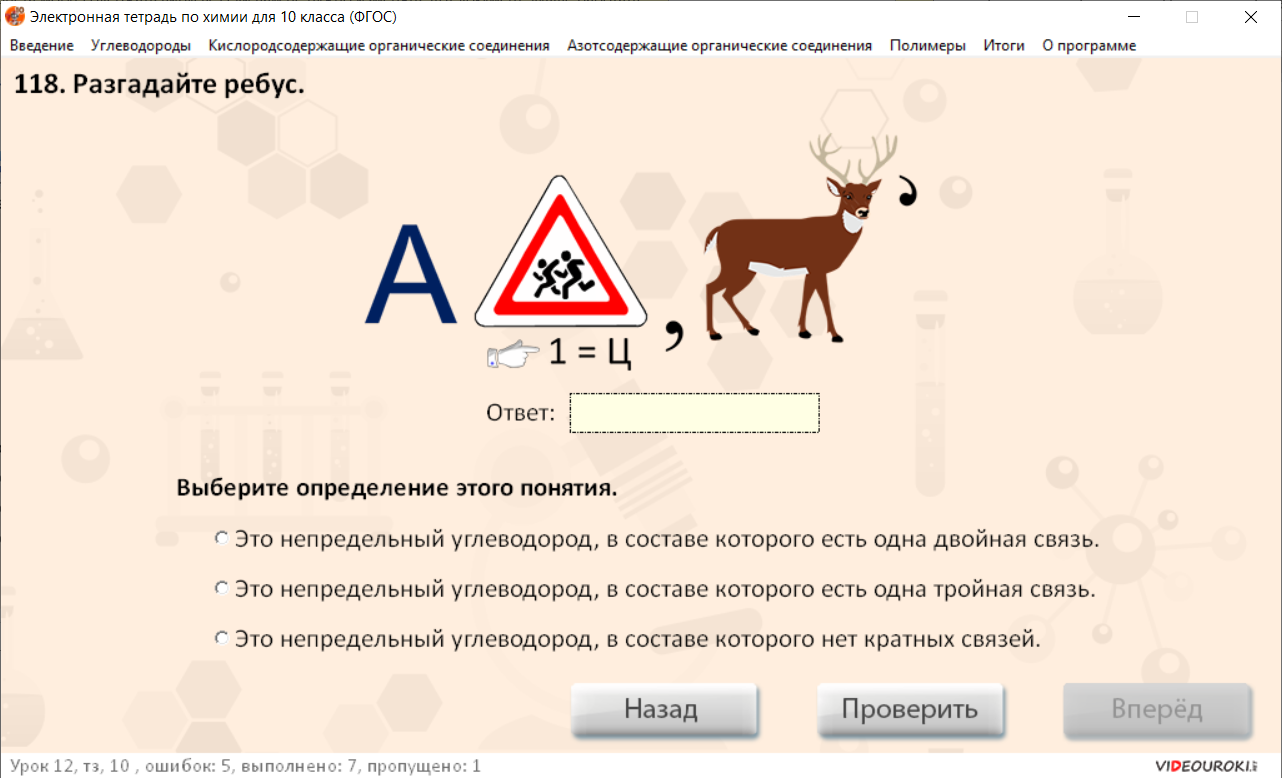 9. Напишите названия алкинов:а)                                СН3                           б)        СН3 СН3                                      |                                             |      |СН3 – СН2 – С ≡ С – С – СН3                     СН3 – С – СН – С ≡ С – СН3                                    |                                             |                                   СН3                                       СН3  10. Рассчитайте объём (л) воздуха (н.у.), который потребуется для сгорания 26 г ацетилена. Объёмную долю кислорода в воздухе считать 20%.